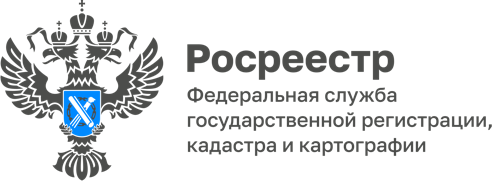 Условия об ограничениях прав обязательно должны быть в договореГосударственной регистрации подлежат право собственности и другие вещные права на недвижимое имущество и сделки с ним.За 8 месяцев 2022 года Управлением Росреестра по Ярославской области принято 188 492 заявления о государственной регистрации прав, включая иные заявления и аресты. «В случаях, установленных федеральным законом, государственной регистрации подлежат возникающие, в том числе на основании договора, либо акта органа государственной власти, либо акта органа местного самоуправления, ограничения прав и обременения недвижимого имущества, в частности сервитут, ипотека, доверительное управление, аренда, наем жилого помещения.	Стороны (сторона) договора предоставляют на государственную регистрацию прав договор, заключенный в простой письменной	форме и подписанный сторонами. В случаях, указанных в законе, такой договор должен быть нотариально удостоверен. Договор, являющийся основанием для государственной регистрации права,  должен содержать ряд обязательных условий. Одним из таких обязательных условий является указание в договоре установленных федеральным законом или договором ограничений прав правообладателя.Отсутствие в договоре сведений об ограничениях прав является основанием для приостановления, а в последствии и для отказа в государственной регистрации прав.Приведем примеры подобных ограничений: охранные зоны, публичные и частные сервитуты, ипотека, аренда.Для того, чтобы обладать актуальной информацией о наличии ограничений рекомендуем перед совершением сделки получить Выписку из Единого государственного реестра недвижимости, заказать которую можно как в электронном виде, так и через МФЦ», - рассказал заместитель руководителя Управления Сергей Бодунов.Контакты для СМИ:Анисимова Марина,Пресс-служба Управления Росреестра по Ярославской области+7 (4852) 73 98 54, pr.yarufrs@r76.rosreestr.ruhttps://rosreestr.gov.ru/150999, г. Ярославль, пр-т Толбухина, д. 64а